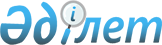 Глубокое аудандық мәслихатының 2019 жылғы 23 желтоқсандағы № 37/2-VІ "2020-2022 жылдарға арналған Глубокое аудандық бюджет туралы" шешіміне өзгерістер енгізу туралы
					
			Күшін жойған
			
			
		
					Шығыс Қазақстан облысы Глубокое аудандық мәслихатының 2020 жылғы 4 қыркүйектегі № 48/2-VI шешімі. Шығыс Қазақстан облысының Әділет департаментінде 2020 жылғы 18 қыркүйекте № 7551 болып тіркелді. Күші жойылды - Шығыс Қазақстан облысы Глубокое аудандық мәслихатының 2020 жылғы 28 желтоқсандағы № 55/2-VI шешімімен
      Ескерту. Күші жойылды - Шығыс Қазақстан облысы Глубокое аудандық мәслихатының 28.12.2020 № 55/2-VI шешімімен (01.01.2021 бастап қолданысқа енгізіледі).

      ЗҚАИ-ның ескертпесі.

      Құжаттың мәтінінде түпнұсқаның пунктуациясы мен орфографиясы сақталған.
      Қазақстан Республикасының 2008 жылғы 4 желтоқсандағы Бюджеттік кодексінің 109-бабына, Қазақстан Республикасының 2001 жылғы 23 қаңтардағы "Қазақстан Республикасындағы жергілікті мемлекеттік басқару және өзін-өзі басқару туралы" Заңының 6 - бабы 1 - тармағының 1) тармақшасына, Шығыс Қазақстан облыстық мәслихатының 2020 жылғы 21 тамыздағы № 41/466-VI "Шығыс Қазақстан облыстық мәслихатының 2019 жылғы 13желтоқсандағы № 35/389-VI "2020-2022 жылдарға арналған облыстық бюджет туралы" шешіміне өзгеріс енгізу туралы" шешіміне (Нормативтік құқықтық актілерді мемлекеттік тіркеу тізілімінде № 7500 болып тіркелген), Шығыс Қазақстан облыстық әкімдігінің 2020 жылғы 28 тамыздағы № 312 "2020 жылға арналған облыстық бюджеттің көрсеткіштерін түзету туралы" қаулысына сәйкес, Глубокое аудандық мәслихаты ШЕШІМ ҚАБЫЛДАДЫ:
      1. Глубокое аудандық мәслихатының 2019 жылғы 23 желтоқсандағы № 37/2-VІ "2020-2022 жылдарға арналған Глубокое аудандық бюджет туралы" шешіміне (Нормативтік құқықтық актілерді мемлекеттік тіркеу тізілімінде № 6470 болып тіркелген, 2020 жылғы 10 қаңтарда Қазақстан Республикасы нормативтік құқықтық актілерінің эталондық бақылау банкінде электрондық түрде жарияланған) келесі өзгерістер енгізілсін:
      1-тармақ келесі редакцияда жазылсын:
      "1. 2020-2022 жылдарға арналған Глубокое аудандық бюджеті тиісінше 1, 2 және 3 қосымшаларға сәйкес, оның ішінде 2020 жылға арналған келесі көлемдерде бекітілсін:
      1) кірістер – 11935614,3 мың теңге, оның ішінде:
      салықтық түсімдер – 3180630,1 мың теңге;
      салықтық емес түсімдер – 18857,9 мың теңге;
      негізгі капиталды сатудан түсетін түсімдер – 73905,4 мың теңге;
      трансферттер түсімі – 8662220,9 мың теңге;
      2) шығындар – 12326513,2 мың теңге;
      3) таза бюджеттік кредиттеу – 387013 мың теңге, оның ішінде:
      бюджеттік кредиттер – 434741 мың теңге;
      бюджеттік кредиттерді өтеу - 47728 мың теңге;
      4) қаржы активтерімен операциялар бойынша сальдо - 0 мың теңге, оның ішінде:
      қаржы активтерін сатып алу - 0 мың теңге;
      мемлекеттің қаржы активтерін сатудан түсетін түсімдер - 0 мың теңге;
      5) бюджет тапшылығы (профициті) - -777911,9 мың теңге;
      6) бюджет тапшылығын қаржыландыру (профицитін пайдалану) – 777911,9 мың теңге, оның ішінде:
      қарыздар түсімі – 607946 мың теңге;
      қарыздарды өтеу – 47728 мың теңге;
      бюджет қаражатының пайдаланылатын қалдықтары – 217693,9 мың теңге.";
      6-тармақ келесі редакцияда жазылсын:
      "6. Аудандық бюджетте облыстық бюджеттен нысаналы трансферттер 1335075,5 мың теңге сомасында ескерілсін, оның ішінде:
      ағымдағы нысаналы трансферттер 203621мың теңге сомасында;
      дамытуға нысаналы трансферттер 1131454,5 мың теңге сомасында.";
      7-тармақ келесі редакцияда жазылсын:
      "7. Аудандық бюджетте республикалық бюджеттен нысаналы трансферттер 3327979,8 мың теңге сомасында ескерілсін, оның ішінде:
      ағымдағы нысаналы трансферттер 1730275,8 мың теңге сомасында;
      дамытуға нысаналы трансферттер 1322560 мың теңге сомасында;
      заңнаманы өзгертуге байланысты шығындарды өтеуге трансферттер 275144 мың теңге сомасында.";
      1 қосымша осы шешімнің қосымшасына сәйкес редакцияда жазылсын.
      2. Осы шешім 2020 жылдың 1 қаңтарынан бастап қолданысқа енгізіледі. 2020 жылға арналған Глубокое аудандық бюджет
					© 2012. Қазақстан Республикасы Әділет министрлігінің «Қазақстан Республикасының Заңнама және құқықтық ақпарат институты» ШЖҚ РМК
				
      Сессия торағасы

Л. Антропова

      Глубокое аудандық мәслихатының хатшысы 

А. Баймульдинов
Глубокое 
аудандық мәслихатының 
2020 жылғы 4 қыркүйектегі 
№ 48/2-VІ шешіміне қосымшаГлубокое 
аудандық мәслихатының 
2019 жылғы 23 желтоқсандағы 
№ 37/2-VІ шешіміне 1 қосымша
Санаты
Санаты
Санаты
Санаты
Сомасы, мың теңге
Сыныбы
Сыныбы
Сыныбы
Сомасы, мың теңге
Ішкі сыныбы
Ішкі сыныбы
Сомасы, мың теңге
Атауы
Сомасы, мың теңге
1
2
3
4
5
I. Кірістер
11935614,3
Меншікті кірістер
3273393,4
1
Салықтық түсімдер
3180630,1
01
Табыс салығы
1618857
1
Корпоративтік табыс салығы
428630
2
Жеке табыс салығы
1190227
03
Әлеуметтiк салық
1015675,9
1
Әлеуметтік салық
1015675,9
04
Меншiкке салынатын салықтар
456298,2
1
Мүлiкке салынатын салықтар
441039,2
3
Жер салығы
15000
5
Бірыңғай жер салығы
259
05
Тауарларға, жұмыстарға және қызметтерге салынатын iшкi салықтар
81488
2
Акциздер
14581
3
Табиғи және басқа да ресурстарды пайдаланғаны үшiн түсетiн түсiмдер
51710
4
Кәсiпкерлiк және кәсiби қызметтi жүргiзгенi үшiн алынатын алымдар
15197
08
Заңдық маңызы бар әрекеттерді жасағаны және (немесе) оған уәкілеттігі бар мемлекеттік органдар немесе лауазымды адамдар құжаттар бергені үшін алынатын міндетті төлемдер
8311
1
Мемлекеттік баж
8311
2
Салықтық емес түсiмдер
18857,9
01
Мемлекеттік меншіктен түсетін кірістер
3155,9
5
Мемлекет меншігіндегі мүлікті жалға беруден түсетін кірістер
3056
7
Мемлекеттік бюджеттен берілген кредиттер бойынша сыйақылар
64,9
9
Мемлекеттік меншіктен түсетін басқа да кірістер
35
04
Мемлекеттік бюджеттен қаржыландырылатын, сондай-ақ Қазақстан Республикасы Ұлттық Банкінің бюджетінен (шығыстар сметасынан) ұсталатын және қаржыландырылатын мемлекеттік мекемелер салатын айыппұлдар, өсімпұлдар, санкциялар, өндіріп алулар
797
1
Мұнай секторы ұйымдарынан түсетін түсімдерді қоспағанда, мемлекеттік бюджеттен қаржыландырылатын, сондай-ақ Қазақстан Республикасы Ұлттық Банкінің бюджетінен (шығыстар сметасынан) ұсталатын және қаржыландырылатын мемлекеттік мекемелер салатын айыппұлдар, өсімпұлдар, санкциялар, өндіріп алулар
797
06
Басқа да салықтық емес түсiмдер
14905
1
Басқа да салықтық емес түсiмдер
14905
3
Негізгі капиталды сатудан түсетін түсімдер
73905,4
01
Мемлекеттік мекемелерге бекітілген мемлекеттік мұлікті сату
20722
1
Мемлекеттік мекемелерге бекітілген мемлекеттік мұлікті сату
20722
03
Жердi және материалдық емес активтердi сату
53183,4
1
Жерді сату
15750
2
Материалдық емес активтерді сату 
37433,4
4
Трансферттер түсімі
8662220,9
01
Мемлекеттiк басқарудың төменгі тұрған органдарынан түсетiн трансферттер
528,6
3
Аудандық маңызы бар қалалар, ауылдар, кенттер, ауылдық округтер бюджеттерінен түсетін трансферттер
528,6
02
Мемлекеттiк басқарудың жоғары тұрған органдарынан түсетiн трансферттер
8661692,3
2
Облыстық бюджеттен түсетiн трансферттер
8661692,3
Функционалдық топ
Функционалдық топ
Функционалдық топ
Функционалдық топ
Функционалдық топ
Сомасы, мың теңге
Функционалдық кіші топ
Функционалдық кіші топ
Функционалдық кіші топ
Функционалдық кіші топ
Сомасы, мың теңге
Бағдарлама әкімшісі
Бағдарлама әкімшісі
Бағдарлама әкімшісі
Сомасы, мың теңге
Бағдарлама
Бағдарлама
Сомасы, мың теңге
Атауы
Сомасы, мың теңге
1
2
3
4
5
6
II. Шығындар
12326513,2
01
Жалпы сипаттағы мемлекеттiк қызметтер 
799483,9
1
Мемлекеттiк басқарудың жалпы функцияларын орындайтын өкiлдi, атқарушы және басқа органдар
210178,5
112
Аудан (облыстық маңызы бар қала) мәслихатының аппараты
20466
001
Аудан (облыстық маңызы бар қала) мәслихатының қызметін қамтамасыз ету жөніндегі қызметтер
20370
003
Мемлекеттік органның күрделі шығыстары
96
122
Аудан (облыстық маңызы бар қала) әкімінің аппараты
189712,5
001
Аудан (облыстық маңызы бар қала) әкімінің қызметін қамтамасыз ету жөніндегі қызметтер
147928,8
003
Мемлекеттік органның күрделі шығыстары
4149
113
Төменгі тұрған бюджеттерге берілетін нысаналы ағымдағы трансферттер
37634,7
2
Қаржылық қызмет
32526
452
Ауданның (облыстық маңызы бар қаланың) қаржы бөлімі
32526
001
Ауданның (облыстық маңызы бар қаланың) бюджетін орындау және коммуналдық меншігін басқару саласындағы мемлекеттік саясатты іске асыру жөніндегі қызметтер
29381,6
003
Салық салу мақсатында мүлікті бағалауды жүргізу
2848,4
018
Мемлекеттік органның күрделі шығыстары
296
5
Жоспарлау және статистикалық қызмет
30824
453
Ауданның (облыстық маңызы бар қаланың) экономика және бюджеттік жоспарлау бөлімі
30824
001
Экономикалық саясатты, мемлекеттік жоспарлау жүйесін қалыптастыру және дамыту саласындағы мемлекеттік саясатты іске асыру жөніндегі қызметтер
30760
004
Мемлекеттік органның күрделі шығыстары
64
9
Жалпы сипаттағы өзге де мемлекеттiк қызметтер
525955,4
458
Ауданның (облыстық маңызы бар қаланың) тұрғын үй-коммуналдық шаруашылығы, жолаушылар көлігі және автомобиль жолдары бөлімі
258984,6
001
Жергілікті деңгейде тұрғын үй-коммуналдық шаруашылығы, жолаушылар көлігі және автомобиль жолдары саласындағы мемлекеттік саясатты іске асыру жөніндегі қызметтер
38392
013
Мемлекеттік органның күрделі шығыстары
96
113
Төменгі тұрған бюджеттерге берілетін нысаналы ағымдағы трансферттер
220496,6
472
Ауданның (облыстық маңызы бар қаланың) құрылыс, сәулет және қала құрылысы бөлімі
250000
040
Мемлекеттік органдардың объектілерін дамыту
250000
493
Ауданның (облыстық маңызы бар қаланың) кәсіпкерлік, өнеркәсіп және туризм бөлімі
16970,8
001
Жергілікті деңгейде кәсіпкерлікті, өнеркәсіпті және туризмді дамыту саласындағы мемлекеттік саясатты іске асыру жөніндегі қызметтер
16874,8
003
Мемлекеттік органның күрделі шығыстары 
96
02
Қорғаныс
238629
1
Әскери мұқтаждар
12398
122
Аудан (облыстық маңызы бар қала) әкімінің аппараты
12398
005
Жалпыға бірдей әскери міндетті атқару шеңберіндегі іс-шаралар
12398
2
Төтенше жағдайлар жөнiндегi жұмыстарды ұйымдастыру
226231
122
Аудан (облыстық маңызы бар қала) әкімінің аппараты
226231
006
Аудан (облыстық маңызы бар қала) ауқымындағы төтенше жағдайлардың алдын алу және оларды жою
225631
007
Аудандық (қалалық) ауқымдағы дала өрттерінің, сондай-ақ мемлекеттік өртке қарсы қызмет органдары құрылмаған елдi мекендерде өрттердің алдын алу және оларды сөндіру жөніндегі іс-шаралар
600
03
Қоғамдық тәртіп, қауіпсіздік, құқықтық, сот, қылмыстық-атқару қызметі
460
9
Қоғамдық тәртіп және қауіпсіздік саласындағы өзге де қызметтер
460
458
Ауданның (облыстық маңызы бар қаланың) тұрғын үй-коммуналдық шаруашылығы, жолаушылар көлігі және автомобиль жолдары бөлімі
460
021
Елдi мекендерде жол қозғалысы қауiпсiздiгін қамтамасыз ету
460
04
Бiлiм беру
6345321
1
Мектепке дейiнгi тәрбие және оқыту
514232
464
Ауданның (облыстық маңызы бар қаланың) білім бөлімі
514232
009
Мектепке дейінгі тәрбие мен оқыту ұйымдарының қызметін қамтамасыз ету
284554
040
Мектепке дейінгі білім беру ұйымдарында мемлекеттік білім беру тапсырысын іске асыруға
229678
2
Бастауыш, негізгі орта және жалпы орта білім беру
5626424
464
Ауданның (облыстық маңызы бар қаланың) білім бөлімі
5485094
003
Жалпы білім беру
5061436
006
Балаларға қосымша білім беру 
423658
465
Ауданның (облыстық маңызы бар қаланың) дене шынықтыру және спорт бөлімі
141330
017
Балалар мен жасөспірімдерге спорт бойынша қосымша білім беру
141330
9
Бiлiм беру саласындағы өзге де қызметтер
204665
464
Ауданның (облыстық маңызы бар қаланың) білім бөлімі
204665
001
Жергілікті деңгейде білім беру саласындағы мемлекеттік саясатты іске асыру жөніндегі қызметтер
26285
005
Ауданның (облыстық маңызы бар қаланың) мемлекеттік білім беру мекемелер үшін оқулықтар мен оқу-әдiстемелiк кешендерді сатып алу және жеткізу
80430
007
Аудандық (қалалық) ауқымдағы мектеп олимпиадаларын және мектептен тыс іс-шараларды өткiзу
3471
015
Жетім баланы (жетім балаларды) және ата-аналарының қамқорынсыз қалған баланы (балаларды) күтіп-ұстауға қамқоршыларға (қорғаншыларға) ай сайынғы ақшалай қаражат төлемі
29585
022
Жетім баланы (жетім балаларды) және ата-анасының қамқорлығынсыз қалған баланы (балаларды) асырап алғаны үшін Қазақстан азаматтарына біржолғы ақша қаражатын төлеуге арналған төлемдер
795
023
Әдістемелік жұмыс
32171
067
Ведомстволық бағыныстағы мемлекеттік мекемелер мен ұйымдардың күрделі шығыстары
31928
06
Әлеуметтiк көмек және әлеуметтiк қамсыздандыру
716166,8
1
Әлеуметтiк қамсыздандыру 
196093
451
Ауданның (облыстық маңызы бар қаланың) жұмыспен қамту және әлеуметтік бағдарламалар бөлімі
186023
005
Мемлекеттік атаулы әлеуметтік көмек 
186023
4464
Ауданның (облыстық маңызы бар қаланың) білім бөлімі
10070
030
Патронат тәрбиешілерге берілген баланы (балаларды) асырап бағу
10070
2
Әлеуметтiк көмек
459567,8
451
Ауданның (облыстық маңызы бар қаланың) жұмыспен қамту және әлеуметтік бағдарламалар бөлімі
459567,8
002
Жұмыспен қамту бағдарламасы
123911
004
Ауылдық жерлерде тұратын денсаулық сақтау, білім беру, әлеуметтік қамтамасыз ету, мәдениет, спорт және ветеринар мамандарына отын сатып алуға Қазақстан Республикасының заңнамасына сәйкес әлеуметтік көмек көрсету
57200
006
Тұрғын үйге көмек көрсету 
719
007
Жергілікті өкілетті органдардың шешімі бойынша мұқтаж азаматтардың жекелеген топтарына әлеуметтік көмек
96219,8
010
Үйден тәрбиеленіп оқытылатын мүгедек балаларды материалдық қамтамасыз ету
3857
014
Мұқтаж азаматтарға үйде әлеуметтiк көмек көрсету
106531
017
Оңалтудың жеке бағдарламасына сәйкес мұқтаж мүгедектердi мiндеттi гигиеналық құралдармен қамтамасыз ету, қозғалуға қиындығы бар бірінші топтағы мүгедектерге жеке көмекшінің және есту бойынша мүгедектерге қолмен көрсететiн тіл маманының қызметтерін ұсыну
26527
023
Жұмыспен қамту орталықтарының қызметін қамтамасыз ету
44603
9
Әлеуметтiк көмек және әлеуметтiк қамтамасыз ету салаларындағы өзге де қызметтер
60506
451
Ауданның (облыстық маңызы бар қаланың) жұмыспен қамту және әлеуметтік бағдарламалар бөлімі
60506
001
Жергілікті деңгейде халық үшін әлеуметтік бағдарламаларды жұмыспен қамтуды қамтамасыз етуді іске асыру саласындағы мемлекеттік саясатты іске асыру жөніндегі қызметтер 
39606
011
Жәрдемақыларды және басқа да әлеуметтік төлемдерді есептеу, төлеу мен жеткізу бойынша қызметтерге ақы төлеу
5028
050
Қазақстан Республикасында мүгедектердің құқықтарын қамтамасыз етуге және өмір сүру сапасын жақсарту
15872
07
Тұрғын үй-коммуналдық шаруашылық
1191839,7
1
Тұрғын үй шаруашылығы
250098,7
458
Ауданның (облыстық маңызы бар қаланың) тұрғын үй-коммуналдық шаруашылығы, жолаушылар көлігі және автомобиль жолдары бөлімі
104370
004
Азаматтардың жекелеген санаттарын тұрғын үймен қамтамасыз ету
150
070
Қазақстан Республикасында төтенше жағдай режимінде коммуналдық қызметтерге ақы төлеу бойынша
104220
472
Ауданның (облыстық маңызы бар қаланың) құрылыс, сәулет және қала құрылысы бөлімі
145728,7
003
Коммуналдық тұрғын үй қорының тұрғын үйін жобалау және (немесе) салу, реконструкциялау
116631
004
Инженерлік-коммуникациялық инфрақұрылымды жобалау, дамыту және (немесе) жайластыру
29097,7
2
Коммуналдық шаруашылық
938906
4588
Ауданның (облыстық маңызы бар қаланың) тұрғын үй-коммуналдық шаруашылығы, жолаушылар көлігі және автомобиль жолдары бөлімі
6147
012
Сумен жабдықтау және су бұру жүйесінің жұмыс істеуі
147
026
Ауданның (облыстық маңызы бар қаланың) коммуналдық меншігіндегі жылу жүйелерін қолдануды ұйымдастыру
6000
472
Ауданның (облыстық маңызы бар қаланың) құрылыс, сәулет және қала құрылысы бөлімі
932759
058
Ауылды елді мекендердегі сумен жабдықтау және су бұру жүйелерін дамыту
932759
3
Елді-мекендерді көркейту
2835
458
Ауданның (облыстық маңызы бар қаланың) тұрғын үй-коммуналдық шаруашылығы, жолаушылар көлігі және автомобиль жолдары бөлімі
2835
015
Елдi мекендердегі көшелердi жарықтандыру
1981
016
Елді мекендердің санитариясын қамтамасыз ету
854
08
Мәдениет, спорт, туризм және ақпараттық кеңістiк
466176,6
1
Мәдениет саласындағы қызмет
246503,6
455
Ауданның (облыстық маңызы бар қаланың) мәдениет және тілдерді дамыту бөлімі
246503,6
003
Мәдени-демалыс жұмысын қолдау
246503,6
2
Спорт
38598
465
Ауданның (облыстық маңызы бар қаланың) дене шынықтыру және спорт бөлімі
38598
001
Жергілікті деңгейде дене шынықтыру және спорт саласындағы мемлекеттік саясатты іске асыру жөніндегі қызметтер
14587
004
Мемлекеттік органның күрделі шығыстары
566
006
Аудандық (облыстық маңызы бар қалалық) деңгейде спорттық жарыстар өткiзу
1950
007
Әртүрлi спорт түрлерi бойынша аудан (облыстық маңызы бар қала) құрама командаларының мүшелерiн дайындау және олардың облыстық спорт жарыстарына қатысуы
14320
032
Ведомстволық бағыныстағы мемлекеттік мекемелер мен ұйымдардың күрделі шығыстары
7175
3
Ақпараттық кеңiстiк
124000
455
Ауданның (облыстық маңызы бар қаланың) мәдениет және тілдерді дамыту бөлімі
110200
006
Аудандық (қалалық) кiтапханалардың жұмыс iстеуi
98204
007
Мемлекеттiк тiлдi және Қазақстан халқының басқа да тiлдерін дамыту
11996
456
Ауданның (облыстық маңызы бар қаланың) ішкі саясат бөлімі
13800
002
Мемлекеттік ақпараттық саясат жүргізу жөніндегі қызметтер
13800
9
Мәдениет, спорт, туризм және ақпараттық кеңiстiктi ұйымдастыру жөнiндегi өзге де қызметтер
57075
455
Ауданның (облыстық маңызы бар қаланың) мәдениет және тілдерді дамыту бөлімі
15778
001
Жергілікті деңгейде тілдерді және мәдениетті дамыту саласындағы мемлекеттік саясатты іске асыру жөніндегі қызметтер
13608
032
Ведомстволық бағыныстағы мемлекеттік мекемелер мен ұйымдардың күрделі шығыстары
2170
456
Ауданның (облыстық маңызы бар қаланың) ішкі саясат бөлімі
41297
001
Жергілікті деңгейде ақпарат, мемлекеттілікті нығайту және азаматтардың әлеуметтік сенімділігін қалыптастыру саласында мемлекеттік саясатты іске асыру жөніндегі қызметтер
27696
003
Жастар саясаты саласында іс-шараларды іске асыру
12265
006
Мемлекеттік органның күрделі шығыстары
346
032
Ведомстволық бағыныстағы мемлекеттік мекемелер мен ұйымдардың күрделі шығыстары
990
10
Ауыл, су, орман, балық шаруашылығы, ерекше қорғалатын табиғи аумақтар, қоршаған ортаны және жануарлар дүниесін қорғау, жер қатынастары
79668,5
1
Ауыл шаруашылығы
31668,1
462
Ауданның (облыстық маңызы бар қаланың) ауыл шаруашылығы бөлімі
22906
001
Жергілікті деңгейде ауыл шаруашылығы саласындағы мемлекеттік саясатты іске асыру жөніндегі қызметтер
22810
006
Мемлекеттік органның күрделі шығыстары
96
473
Ауданның (облыстық маңызы бар қаланың) ветеринария бөлімі
8762,1
001
Жергілікті деңгейде ветеринария саласындағы мемлекеттік саясатты іске асыру жөніндегі қызметтер
4863
007
Қаңғыбас иттер мен мысықтарды аулауды және жоюды ұйымдастыру
2290
011
Эпизоотияға қарсы іс-шаралар жүргізу
1609,1
6
Жер қатынастары
19396,4
463
Ауданның (облыстық маңызы бар қаланың) жер қатынастары бөлімі
19396,4
001
Аудан (облыстық маңызы бар қала) аумағында жер қатынастарын реттеу саласындағы мемлекеттік саясатты іске асыру жөніндегі қызметтер
19300,4
007
Мемлекеттік органның күрделі шығыстары
96
9
Ауыл, су, орман, балық шаруашылығы, қоршаған ортаны қорғау және жер қатынастары саласындағы басқа да қызметтер
28604
453
Ауданның (облыстық маңызы бар қаланың) экономика және бюджеттік жоспарлау бөлімі
28604
099
Мамандардың әлеуметтік көмек көрсетуі жөніндегі шараларды іске асыру
28604
11
Өнеркәсіп, сәулет, қала құрылысы және құрылыс қызметі
20983,3
2
Сәулет, қала құрылысы және құрылыс қызметі
20983,3
472
Ауданның (облыстық маңызы бар қаланың) құрылыс, сәулет және қала құрылысы бөлімі
20983,3
001
Жергілікті деңгейде құрылыс, сәулет және қала құрылысы саласындағы мемлекеттік саясатты іске асыру жөніндегі қызметтер
20508,7
015
Мемлекеттік органның күрделі шығыстары
474,6
12
Көлiк және коммуникация
477144
1
Автомобиль көлiгi
477144
458
Ауданның (облыстық маңызы бар қаланың) тұрғын үй-коммуналдық шаруашылығы, жолаушылар көлігі және автомобиль жолдары бөлімі
477144
022
Көлік инфрақұрылымын дамыту
174591
023
Автомобиль жолдарының жұмыс істеуін қамтамасыз ету
105350
045
Аудандық маңызы бар автомобиль жолдарын және елді- мекендердің көшелерін күрделі және орташа жөндеу
197203
13
Басқалар
1180503,5
9
Басқалар
1180503,5
452
Ауданның (облыстық маңызы бар қаланың) қаржы бөлімі
54500
012
Ауданның (облыстық маңызы бар қаланың) жергілікті атқарушы органының резерві
54500
472
Ауданның (облыстық маңызы бар қаланың) құрылыс, сәулет және қала құрылысы бөлімі
1126003,5
079
"Ауыл-Ел бесігі" жобасы шеңберінде ауылдық елді мекендердегі әлеуметтік және инженерлік инфрақұрылымдарды дамыту
1126003,5
14
Борышқа қызмет көрсету
64,9
1
Борышқа қызмет көрсету
64,9
452
Ауданның (облыстық маңызы бар қаланың) қаржы бөлімі
64,9
013
Жергілікті атқарушы органдардың облыстық бюджеттен қарыздар бойынша сыйақылар мен өзге де төлемдерді төлеу бойынша борышына қызмет көрсету
64,9
15
Трансферттер
810072
1
Трансферттер
810072
452
Ауданның (облыстық маңызы бар қаланың) қаржы бөлімі
810072
006
Пайдаланылмаған (толық пайдаланылмаған) нысаналы трансферттерді қайтару
4095,5
024
Заңнаманы өзгертуге байланысты жоғары тұрған бюджеттің шығындарын өтеуге төменгі тұрған бюджеттен ағымдағы нысаналы трансферттер
580217,5
054
Қазақстан Республикасының Ұлттық қорынан берілетін нысаналы трансферт есебінен республикалық бюджеттен бөлінген пайдаланылмаған (түгел пайдаланылмаған) нысаналы трансферттердің сомасын қайтару
13253
038
Субвенция
212506
III. Таза бюджеттік кредиттеу
387013
Бюджеттік кредиттер
434741
06
Әлеуметтiк көмек және әлеуметтiк қамсыздандыру
155000
9
Әлеуметтiк көмек және әлеуметтiк қамтамасыз ету салаларындағы өзге де қызметтер
155000
458
Ауданның (облыстық маңызы бар қаланың) тұрғын үй-коммуналдық шаруашылығы, жолаушылар көлігі және автомобиль жолдары бөлімі
155000
088
Жұмыспен қамту жол картасы шеңберінде шараларды қаржыландыру үшін аудандық маңызы бар қаланың, ауылдың, кенттің, ауылдық округтің бюджеттеріне кредит беру
155000
10
Ауыл, су, орман, балық шаруашылығы, ерекше қорғалатын табиғи аумақтар, қоршаған ортаны және жануарлар дүниесін қорғау, жер қатынастары
279741
9
Ауыл, су, орман, балық шаруашылығы, ерекше қорғалатын табиғи аумақтар, қоршаған ортаны және жануарлар дүниесін қорғау, жер қатынастары саласындағы басқа да қызметтер
279741
453
Ауданның (облыстық маңызы бар қаланың) экономика және бюджеттік жоспарлау бөлімі
279741
006
Мамандарды әлеуметтік қолдау шараларын іске асыру үшін бюджеттік кредиттер
279741
Бюджеттік кредиттерді өтеу
47728
5
Бюджеттік кредиттерді өтеу
47728
01
Бюджеттік кредиттерді өтеу
47728
1
Мемлекеттік бюджеттен берілген бюджеттік кредиттерді өтеу
47728
IV. Қаржы активтерімен операциялар бойынша сальдо
0
Қаржы активтерін сатып алу
0
Мемлекеттің қаржы активтерін сатудан түсетін түсімдер
0
V. Бюджет тапшылығы (профициті)
-777911,9
VI. Бюджет тапшылығын қаржыландыру (профицитін пайдалану)
777911,9
Қарыздар түсімі
607946
7
Қарыздар түсімі
607946
01
Мемлекеттік ішкі қарыздар
607946
2
Қарыз алу келісім-шарттары
607946
Қарыздарды өтеу
47728
16
Қарыздарды өтеу
47728
1
Қарыздарды өтеу
47728
452
Ауданның (облыстық маңызы бар қаланың) қаржы бөлімі
47728
008
Жергілікті атқарушы органның жоғары тұрған бюджет алдындағы борышын өтеу
47728
8
Бюджет қаражатының пайдаланылатын қалдықтары
217693,9
01
Бюджет қаражаты қалдықтары
217693,9
0
1
Бюджет қаражатының бос қалдықтары
217693,9